ДОДАТНЕ ИНФОРМАЦИЈЕ ОДНОСНО ПОЈАШЊЕЊА У ВЕЗИ СА ПРИПРЕМАЊЕМ ПОНУДЕ ЗА ЈАВНУ НАБАВКУ 1.3.3/2017Радови на завршетку спортско рекреативне балон сале при ОШ Сретен Лазаревић, Прилике, општина Ивањица, ради реализације програма Заврши започетоПитање:Да ли је потребно поднети доказ за испуњеност обавезних услова уколико је понуђач у регистру понуђача с обзиром на члан 78 закона о јавним набавкама као и услов на страни 7 тј. Потврда Агенције за привредне регистре да нису евидентирани подаци о покренутом поступку стечаја или ликвидације, односно претходном стечајном поступку.Одговор:У оквиру конкурсне документације, поглавље III Услови за учешће у поступку јавне набавке из чл. 75. и 76. закона и упутство како се доказује испуњеност тих услова, јасно је наведено да понуђачи који су регистровани у регистру који води Агенција за привредне регистре не морају да доставе доказ из чл.  75. ст. 1. тач. 1) до 4) који су јавно доступни на интернет страници Агенције за привредне регистре. У том случају понуђач доставља решење о регистрацији у регистру понуђача. Даље је наведено да Наручилац неће одбити понуду као неприхватљиву, уколико не садржи доказ одређен конкурсном документацијом, ако понуђач наведе у понуди интернет страницу на којој су подаци који су тражени у оквиру услова јавно доступни.           Питање:На страни 7 наводите да је потребно доставити доказ о броју дана неликвидности за првих шест месеци 2016. године. Молим Вас да наведете за који период је потребно доставити потврду НБС.Одговор:У оквиру конкурсне документације, поглавље III Услови за учешће у поступку јавне набавке из чл. 75. и 76. закона и упутство како се доказује испуњеност тих услова, у оквиру неопходног финансијског и пословног капацитета тражено је, између осталог, да понуђач у првих шест месеци 2016. године (јануар, фебруар, март, април, мај и јун) није био у блокади дуже од укупно 3 дана узастопно. Комисијa за јавну набавку.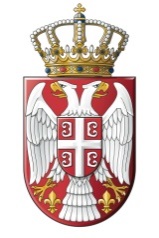  РЕПУБЛИКА СРБИЈА  Министарство омладине и спорта Број: 404-02-11/2017-08Датум:  24. април 2017. годинеБ е о г р а д Булевар Михајла Пупина 2